ZADATAK ZA PONEDJELJAK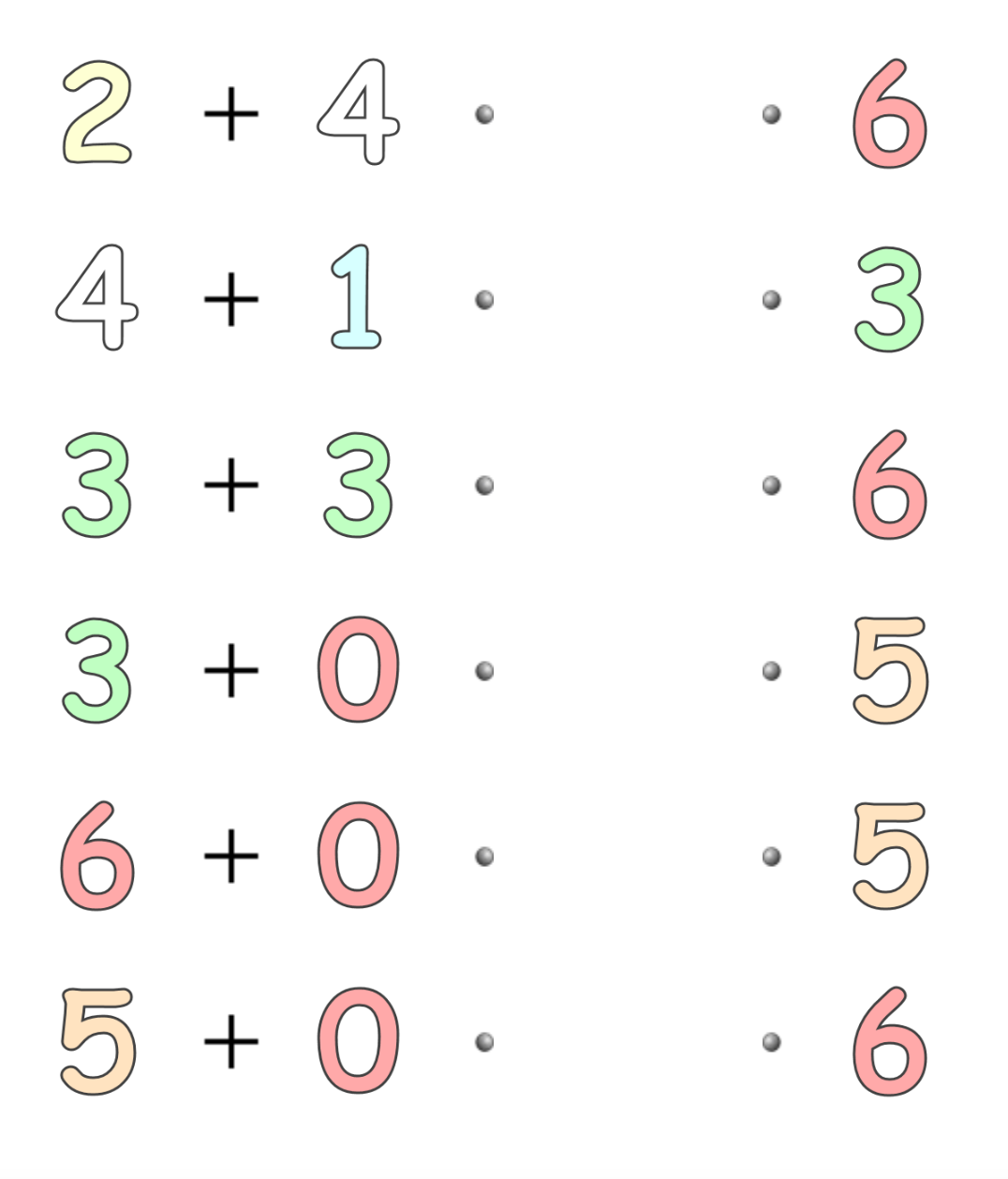 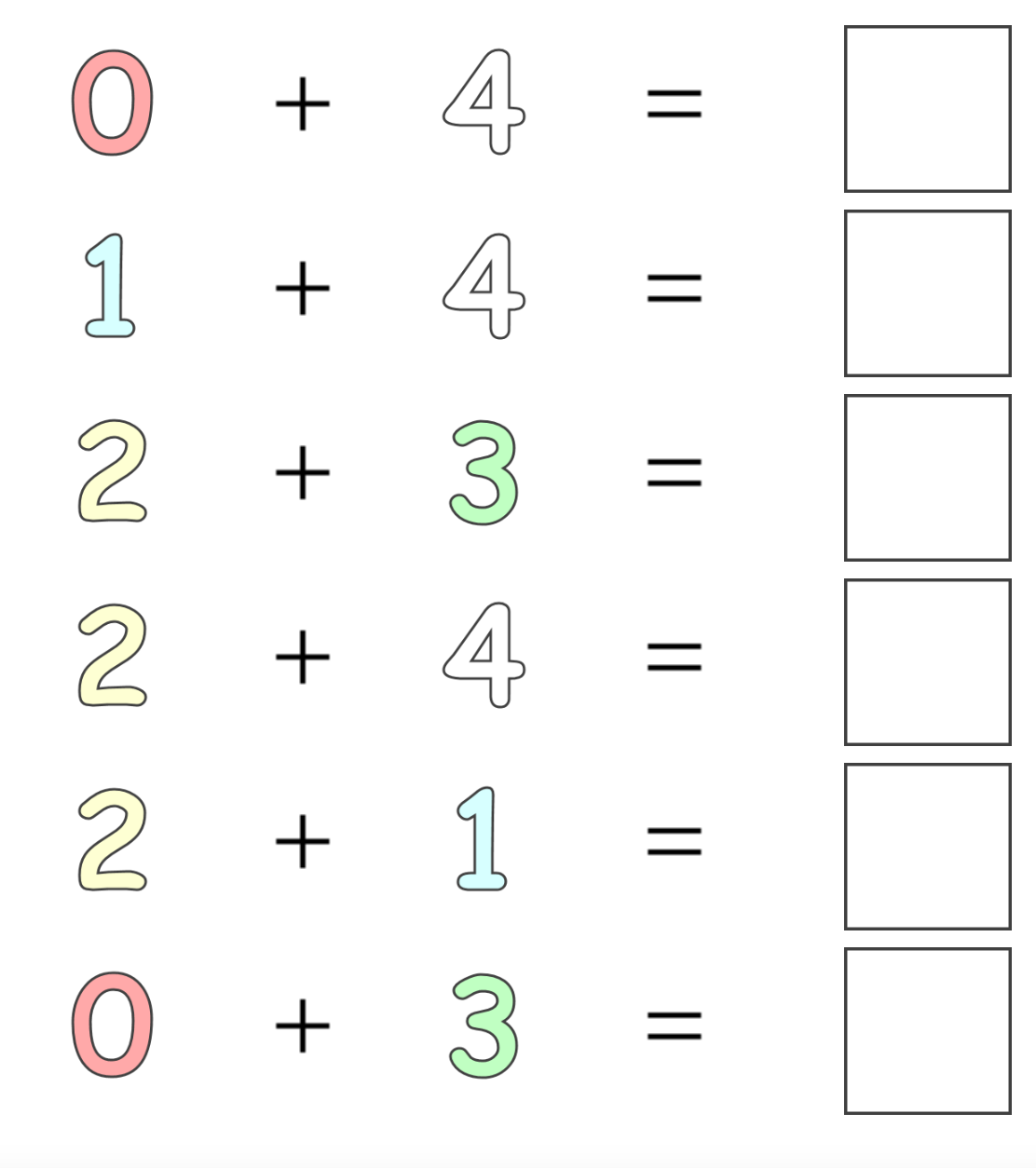 